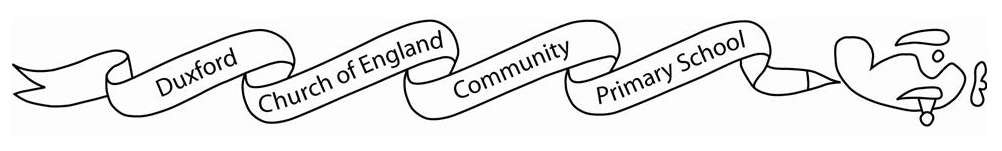 OWL Class Curriculum Grid SPRING TERM 2024Spring 1Spring 2EnglishText: Traditional Tales (Ulf and the Finger Eater by Dick King-Smith)Outcome: Next chapter/ Alternative version of a traditional taleText:The Bear and The Piano by David Litchfield Outcome: Diary EntryText: Various GenresOutcome: Letters, Instructions, Do’s and Don’t PosterText: Poetry (The Magic Box by Kit Wright)Outcome: Poem (Free verse)MathsYr 2: Money; Multiplication and Division; Length and Height; Mass, Capacity and TemperatureYr 3: Multiplication and Division (B); Length and Perimeter; Fractions (A), Mass and Capacity Yr 2: Money; Multiplication and Division; Length and Height; Mass, Capacity and TemperatureYr 3: Multiplication and Division (B); Length and Perimeter; Fractions (A), Mass and Capacity HistoryWhat was life like in The Shang Dynasty period?GeographyRivers (including the water cycle)Physical geography, including: rivers, mountains, and the water cycleHow does the water cycle work?ScienceYr 2: Biodiversity- minibeasts Yr 3: RocksYr 2: Plants and seasons Yr 3: PlantsArtPainting – Colour ChaosD&TMechanism - Fairground Wheels ComputingCreating Media: AnimationsProgrammingPEInside: GymnasticsOutside: Invasion gamesInside: DanceOutside: Invasion gamesPSHCEFamily & FriendsFinancial CapabilityREDigging Deeper SalvationWhy does Easter matter to Christians?Different world religions overview of Islam, Hinduism, Sikhism, Judaism – What do we know?Music Glockenspiel- ComposingMore Musical StylesFrenchYr 3: Food Glorious Food Food J’aime/ je n’aime pas Un/une Adjectives describing colour and size Yr 3: Family and Friends Family Possessive adjectives mon/ma/mes French alphabet, spelling names The house 